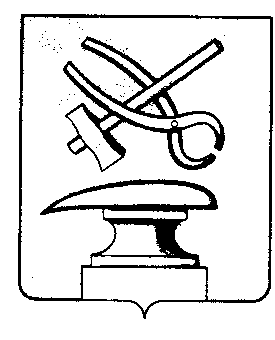 РОССИЙСКАЯ ФЕДЕРАЦИЯПЕНЗЕНСКАЯ ОБЛАСТЬСОБРАНИЕ ПРЕДСТАВИТЕЛЕЙ  ГОРОДА КУЗНЕЦКАРЕШЕНИЕО внесении изменений в решение Собрания представителей города Кузнецка от 26.04.2017 N 37-42/6 «Об утверждении Положения об общественных обсуждениях или публичных слушаниях по вопросам градостроительной деятельности в городе Кузнецке Пензенской области»Принято Собранием представителей города Кузнецка _____________В соответствии с Градостроительным кодексом Российской Федерации, Постановлением Правительства РФ от 25.12.2021 N 2490 «Об утверждении исчерпывающего перечня документов, сведений, материалов, согласований, предусмотренных нормативными правовыми актами Российской Федерации и необходимых застройщику, техническому заказчику для выполнения предусмотренных частями 3 - 7 статьи 5.2 Градостроительного кодекса Российской Федерации мероприятий при реализации проекта по строительству объекта капитального строительства, и признании утратившими силу некоторых актов и отдельных положений некоторых актов Правительства Российской Федерации», руководствуясь ст. 21 Устава города Кузнецка Пензенской области,Собрание представителей города Кузнецка решило:1. Внести в решение Собрания представителей города Кузнецка от 26.04.2017 N 37-42/6 «Об утверждении Положения об общественных обсуждениях или публичных слушаниях по вопросам градостроительной деятельности в городе Кузнецке Пензенской области» (далее  – решение), следующие изменения:1.1. пункт 4 решения изложить в следующей редакции:«4. Контроль исполнения настоящего решения возложить на заместителя главы администрации города Кузнецка Салмина А.А., отдел архитектуры и градостроительства администрации города Кузнецка и постоянную комиссию по жилищно-коммунальному хозяйству, безопасности жизнедеятельности населения и профилактике правонарушений.»;1.2. в Приложении к решению:1.2.1. часть 7.3. изложить в следующей редакции:« 7.3. Одновременно с заявлением заявитель вправе предоставить пояснительную записку, содержащую сведения:- о функциональном назначении, месте расположения и характеристиках (общая площадь, этажность, существующие и планируемые места парковки автомобилей) предполагаемого к строительству или реконструкции объекта капитального строительства;- о расчете потребности в системах инженерно-технического обеспечения;- о предполагаемом уровне воздействия на окружающую среду (объем и характер выбросов в атмосферу, количество отходов производства и степень их вредности), с обоснованием того, что реализацией предложений не будет оказано негативное воздействие на окружающую среду в объемах, превышающих допустимые пределы.Заявление со всеми необходимыми документами может быть представлено в форме электронных документов в порядке, установленном законодательством Российской Федерации.Заявление направляется заявителем (представителем заявителя) на бумажном носителе посредством почтового отправления с описью вложения и уведомлением о вручении или представляется заявителем лично или в форме электронного документа с использованием информационно-телекоммуникационных сетей общего пользования, в том числе федеральной государственной информационной системы "Единый портал государственных и муниципальных услуг (функций)" или портала государственных и муниципальных услуг (функций) Пензенской области, портала федеральной информационной адресной системы в информационно-телекоммуникационной сети "Интернет".»;1.2.2. часть 8.5. изложить в следующей редакции:«8.5. Одновременно с заявлением заявитель вправе предоставить следующие документы:- схему размещения объекта капитального строительства на земельном участке с элементами благоустройства с указанием параметров объекта (общая площадь, этажность, площадь застройки, количество парковочных мест, территория озеленения);- материалы, подтверждающие наличие у земельного участка характеристик из числа указанных в части 1 статьи 40 Градостроительного кодекса Российской Федерации, которые препятствуют эффективному использованию земельного участка без отклонения от предельных параметров разрешенного строительства, реконструкции объектов капитального строительства.»;1.2.3. часть 8.6. исключить;1.2.4. часть 8.7. изложить в следующей редакции:«8.7. Заявление со всеми необходимыми документами может быть представлено в форме электронных документов в порядке, установленном законодательством Российской Федерации.».2. Настоящее решение вступает в силу после его официального опубликования.3.Опубликовать настоящее решение в Вестнике Собрания представителей города Кузнецка. И.о. Главы города Кузнецка                                                          Г.А. Зиновьев